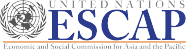 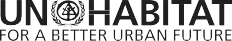 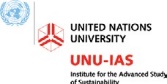 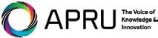 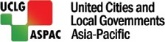 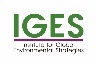 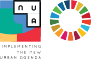 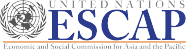 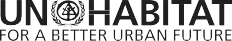 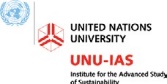 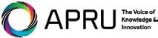 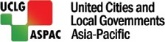 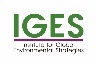 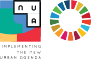 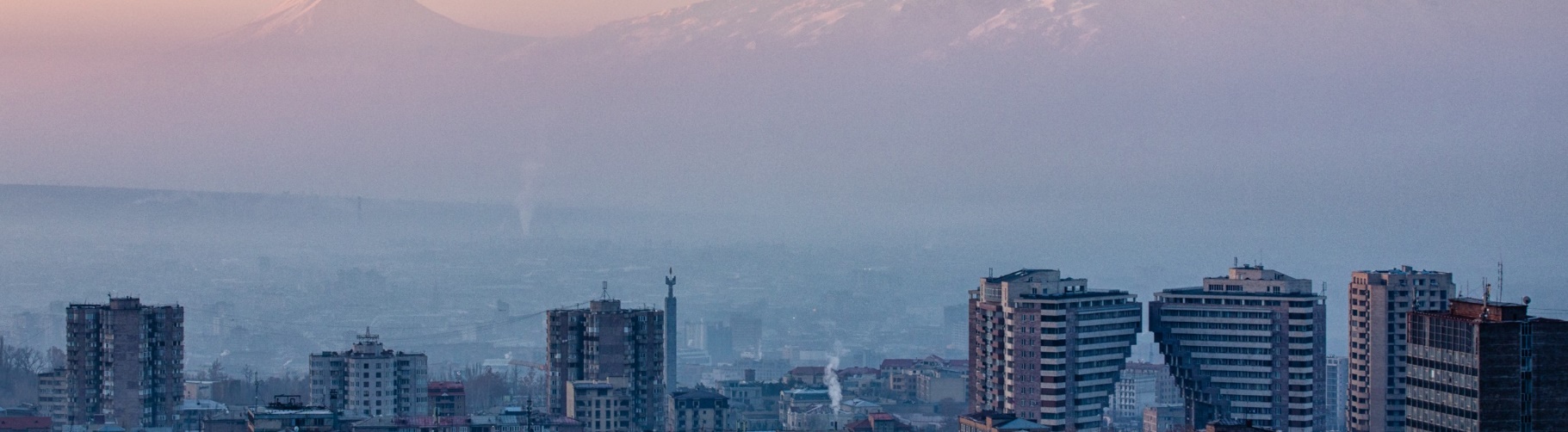 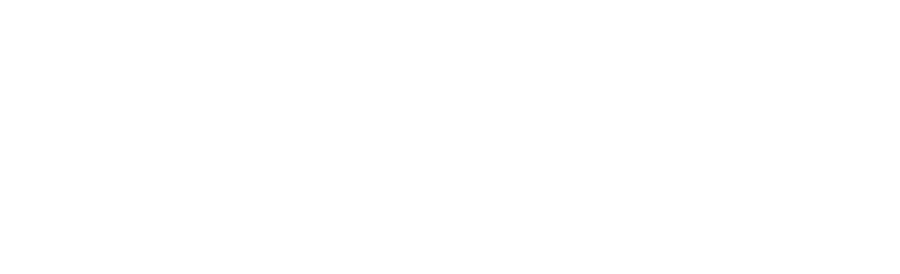 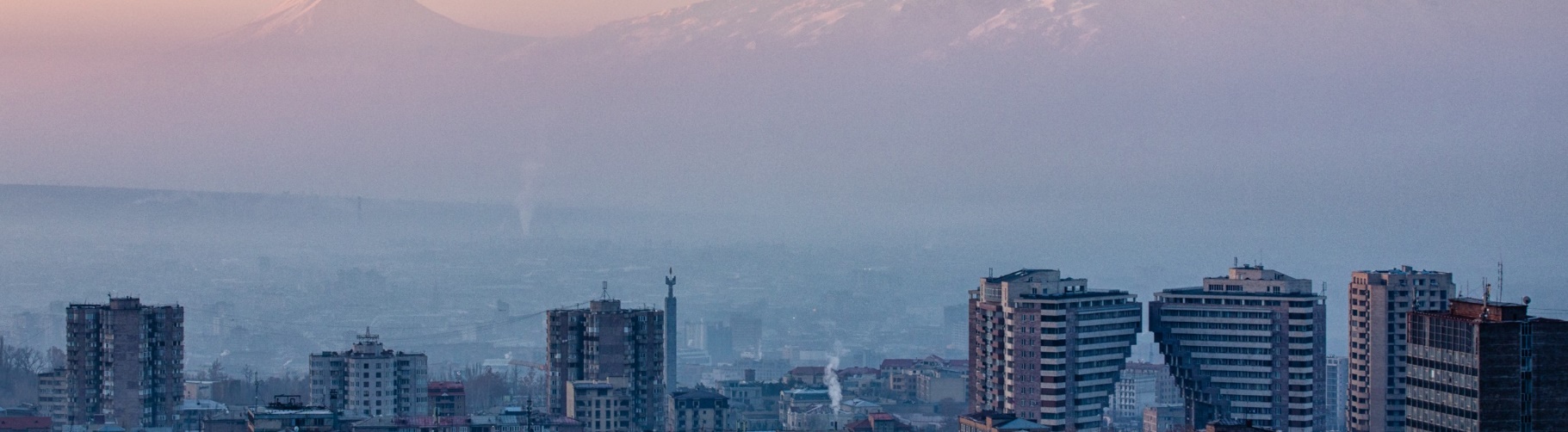 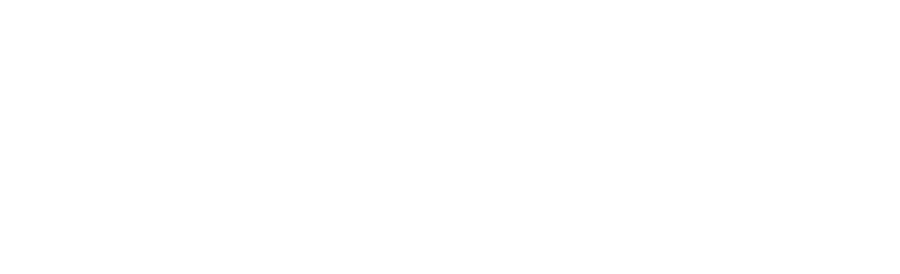 APPLICATION FORMDear applicant,Please reply to all questions to the best of your knowledge (to provide as comprehensive as possible).Attachments of documents and maps that provide more detailed information in support of the application are most welcomed (preferably in English but local languages are acceptable). If attachments altogether exceeds 10MB, files can be sent free of charge through wetransfer.com. Please also copy to: escap-edd-suds@un.org, habitatbkk@un.org, and inst.gov@uclg-aspac.org. The deadline is 23rd December 2022.PERSONAL INFORMATION QUESTIONS ELECTORAL TERMCITY PROFILEKEY PRIORITIESMAIN ACCOMPLISHMENTSMOTIVATIONAVAILABILITYAre you available to commit to attending the following?Biweekly virtual sessions (3 hours each) throughout from February 2023 to September 2023. Physical sessions coinciding with the 8th Asia-Pacific Urban Forum (APUF-8) in Suwon, Republic of Korea, October 2023. LANGUAGE (ENGLISH)NOTE: Please kindly send us a video clip (1 minute maximum) of which you introduce your city to the global audience and why would you like to join the Mayor’s Academy in English (OPTIONAL).SUSTAINABLE DEVELOPMENTCITY PLANNINGKEY INFORMATIONNote: Where possible, please help to provide or attach an organigram showing the local government organizational structure and its departments or sections.SOCIAL MEDIAasiapacificmayorsacademy.orgFirst name:Age: GenderAge: GenderLast name:Nationality: Nationality: Nationality: Nationality: Professional DetailsProfessional DetailsProfessional DetailsProfessional DetailsProfessional DetailsPosition/Title:Position/Title:Position/Title:Position/Title:Position/Title:City of administrative region:Country:Country:Country:Country:Contact InformationContact InformationContact InformationContact InformationContact InformationEmail addressEmail addressEmail addressEmail addressEmail addressLandline telephone	Mobile numberMobile numberMobile numberMobile number1aWhen did you assume office?When did you assume office?When did you assume office?When did you assume office?MonthMonthMonthYearYearYear1aWhen did you assume office?When did you assume office?When did you assume office?When did you assume office?1bWere you elected by popular vote or directly appointed through a governing or institutional body?Were you elected by popular vote or directly appointed through a governing or institutional body?Were you elected by popular vote or directly appointed through a governing or institutional body?Were you elected by popular vote or directly appointed through a governing or institutional body?Were you elected by popular vote or directly appointed through a governing or institutional body?Were you elected by popular vote or directly appointed through a governing or institutional body?Were you elected by popular vote or directly appointed through a governing or institutional body?Were you elected by popular vote or directly appointed through a governing or institutional body?Were you elected by popular vote or directly appointed through a governing or institutional body?Were you elected by popular vote or directly appointed through a governing or institutional body?1bPopular vote☐Directly appointed☐☐1bOther (please specify)Other (please specify)Other (please specify)Other (please specify)Other (please specify)Other (please specify)Other (please specify)Other (please specify)Other (please specify)Other (please specify)1b1cIs this your first appointment?Is this your first appointment?Is this your first appointment?Is this your first appointment?YesYes☐☐No☐1cIf no, please indicate approximate incumbent time of previous appointmentsIf no, please indicate approximate incumbent time of previous appointmentsIf no, please indicate approximate incumbent time of previous appointmentsIf no, please indicate approximate incumbent time of previous appointmentsIf no, please indicate approximate incumbent time of previous appointmentsIf no, please indicate approximate incumbent time of previous appointmentsIf no, please indicate approximate incumbent time of previous appointmentsIf no, please indicate approximate incumbent time of previous appointmentsIf no, please indicate approximate incumbent time of previous appointmentsIf no, please indicate approximate incumbent time of previous appointments1c1dHow long is your term of office?How long is your term of office?How long is your term of office?How long is your term of office?YearsYearsYears2aIn what year was your city established?YearYear2bWhat is the population of your city?Number of peopleNumber of peopleNumber of peopleNumber of peopleNumber of people2b2cHow many people work in city council?Number of people	Number of people	Number of people	Number of people	Number of people	2c2dWhat is the municipal governance structure?What is the municipal governance structure?What is the municipal governance structure?What is the municipal governance structure?What is the municipal governance structure?What is the municipal governance structure?2eAre you personally engaged in any regional or international initiatives or networks?Yes☐☐No☐2eIf yes, please help to specify?If yes, please help to specify?If yes, please help to specify?If yes, please help to specify?If yes, please help to specify?If yes, please help to specify?2e2fIs your city directly engaged in any regional or international initiatives or networks?Yes☐☐No☐2fIf yes, please help to specify?If yes, please help to specify?If yes, please help to specify?If yes, please help to specify?If yes, please help to specify?If yes, please help to specify?2f3aWhat are your top five priorities as Mayor?3aPriority 1 (max. 100 words)3a3aPriority 2 (max. 100 words)3a3aPriority 3 (max. 100 words)3a3aPriority 4 (max. 100 words)3a3aPriority 5 (max. 100 words)3a3bSince you became the mayor, have you been able to meet the priorities you highlighted above or stated during the campaign? If not, please explain what the barriers are.3b4aWhat are your three main expected accomplishments as Mayor?4aAccomplishment 1 (max. 200 words)4a4aAccomplishment 2 (max. 200 words)4a4aAccomplishment 3 (max. 200 words)4a5aWhy would you like to join the Mayor’s Academy? (max. 300 words)Why would you like to join the Mayor’s Academy? (max. 300 words)Why would you like to join the Mayor’s Academy? (max. 300 words)Why would you like to join the Mayor’s Academy? (max. 300 words)Why would you like to join the Mayor’s Academy? (max. 300 words)Why would you like to join the Mayor’s Academy? (max. 300 words)Why would you like to join the Mayor’s Academy? (max. 300 words)Why would you like to join the Mayor’s Academy? (max. 300 words)Why would you like to join the Mayor’s Academy? (max. 300 words)5a5bHow do you foresee this fellowship will support you? (max. 300 words)How do you foresee this fellowship will support you? (max. 300 words)How do you foresee this fellowship will support you? (max. 300 words)How do you foresee this fellowship will support you? (max. 300 words)How do you foresee this fellowship will support you? (max. 300 words)How do you foresee this fellowship will support you? (max. 300 words)How do you foresee this fellowship will support you? (max. 300 words)How do you foresee this fellowship will support you? (max. 300 words)How do you foresee this fellowship will support you? (max. 300 words)5b5cEach mayor will develop a concrete initiative throughout the Academy course. What is your initiative that you like to develop with support from the Academy?  (max. 300 words)Each mayor will develop a concrete initiative throughout the Academy course. What is your initiative that you like to develop with support from the Academy?  (max. 300 words)Each mayor will develop a concrete initiative throughout the Academy course. What is your initiative that you like to develop with support from the Academy?  (max. 300 words)Each mayor will develop a concrete initiative throughout the Academy course. What is your initiative that you like to develop with support from the Academy?  (max. 300 words)Each mayor will develop a concrete initiative throughout the Academy course. What is your initiative that you like to develop with support from the Academy?  (max. 300 words)Each mayor will develop a concrete initiative throughout the Academy course. What is your initiative that you like to develop with support from the Academy?  (max. 300 words)Each mayor will develop a concrete initiative throughout the Academy course. What is your initiative that you like to develop with support from the Academy?  (max. 300 words)Each mayor will develop a concrete initiative throughout the Academy course. What is your initiative that you like to develop with support from the Academy?  (max. 300 words)Each mayor will develop a concrete initiative throughout the Academy course. What is your initiative that you like to develop with support from the Academy?  (max. 300 words)5c5dAre you willing to monitor and/or voluntarily report your city’s progress towards sustainable urban development and share with future Academy fellows your experiences?Are you willing to monitor and/or voluntarily report your city’s progress towards sustainable urban development and share with future Academy fellows your experiences?Are you willing to monitor and/or voluntarily report your city’s progress towards sustainable urban development and share with future Academy fellows your experiences?Are you willing to monitor and/or voluntarily report your city’s progress towards sustainable urban development and share with future Academy fellows your experiences?Are you willing to monitor and/or voluntarily report your city’s progress towards sustainable urban development and share with future Academy fellows your experiences?Are you willing to monitor and/or voluntarily report your city’s progress towards sustainable urban development and share with future Academy fellows your experiences?Are you willing to monitor and/or voluntarily report your city’s progress towards sustainable urban development and share with future Academy fellows your experiences?Are you willing to monitor and/or voluntarily report your city’s progress towards sustainable urban development and share with future Academy fellows your experiences?Are you willing to monitor and/or voluntarily report your city’s progress towards sustainable urban development and share with future Academy fellows your experiences?5dYes☐No☐BasicConfidentFluentReading Proficiency☐Understanding ProficiencyWriting Proficiency6aAre you aware of the 2030 Agenda for Sustainable Development of SDGs?Are you aware of the 2030 Agenda for Sustainable Development of SDGs?YesYes☐☐NoNo☐6bIf yes, can you please help to highlight any actions your city may be taking to support achievement of the Sustainable Development Goals and/or the Paris Climate Agreement? (max 200 words)If yes, can you please help to highlight any actions your city may be taking to support achievement of the Sustainable Development Goals and/or the Paris Climate Agreement? (max 200 words)If yes, can you please help to highlight any actions your city may be taking to support achievement of the Sustainable Development Goals and/or the Paris Climate Agreement? (max 200 words)If yes, can you please help to highlight any actions your city may be taking to support achievement of the Sustainable Development Goals and/or the Paris Climate Agreement? (max 200 words)If yes, can you please help to highlight any actions your city may be taking to support achievement of the Sustainable Development Goals and/or the Paris Climate Agreement? (max 200 words)If yes, can you please help to highlight any actions your city may be taking to support achievement of the Sustainable Development Goals and/or the Paris Climate Agreement? (max 200 words)If yes, can you please help to highlight any actions your city may be taking to support achievement of the Sustainable Development Goals and/or the Paris Climate Agreement? (max 200 words)If yes, can you please help to highlight any actions your city may be taking to support achievement of the Sustainable Development Goals and/or the Paris Climate Agreement? (max 200 words)If yes, can you please help to highlight any actions your city may be taking to support achievement of the Sustainable Development Goals and/or the Paris Climate Agreement? (max 200 words)6b6cAre you aware of the New Urban Agenda?Are you aware of the New Urban Agenda?YesYes☐☐NoNo☐6dIf yes, can you please help to highlight any actions your city may be taking to support the implementation of the New Urban Agenda? (max 200 words)If yes, can you please help to highlight any actions your city may be taking to support the implementation of the New Urban Agenda? (max 200 words)If yes, can you please help to highlight any actions your city may be taking to support the implementation of the New Urban Agenda? (max 200 words)If yes, can you please help to highlight any actions your city may be taking to support the implementation of the New Urban Agenda? (max 200 words)If yes, can you please help to highlight any actions your city may be taking to support the implementation of the New Urban Agenda? (max 200 words)If yes, can you please help to highlight any actions your city may be taking to support the implementation of the New Urban Agenda? (max 200 words)If yes, can you please help to highlight any actions your city may be taking to support the implementation of the New Urban Agenda? (max 200 words)If yes, can you please help to highlight any actions your city may be taking to support the implementation of the New Urban Agenda? (max 200 words)If yes, can you please help to highlight any actions your city may be taking to support the implementation of the New Urban Agenda? (max 200 words)6d6eWhich are the most challenging issues facing your city in terms of sustainable development? (max 200 words)	Which are the most challenging issues facing your city in terms of sustainable development? (max 200 words)	Which are the most challenging issues facing your city in terms of sustainable development? (max 200 words)	Which are the most challenging issues facing your city in terms of sustainable development? (max 200 words)	Which are the most challenging issues facing your city in terms of sustainable development? (max 200 words)	Which are the most challenging issues facing your city in terms of sustainable development? (max 200 words)	Which are the most challenging issues facing your city in terms of sustainable development? (max 200 words)	Which are the most challenging issues facing your city in terms of sustainable development? (max 200 words)	Which are the most challenging issues facing your city in terms of sustainable development? (max 200 words)	6e6fWhat are the current challenges in light of the COVID-19 impacts? (max 200 words)What are the current challenges in light of the COVID-19 impacts? (max 200 words)What are the current challenges in light of the COVID-19 impacts? (max 200 words)What are the current challenges in light of the COVID-19 impacts? (max 200 words)What are the current challenges in light of the COVID-19 impacts? (max 200 words)What are the current challenges in light of the COVID-19 impacts? (max 200 words)What are the current challenges in light of the COVID-19 impacts? (max 200 words)What are the current challenges in light of the COVID-19 impacts? (max 200 words)What are the current challenges in light of the COVID-19 impacts? (max 200 words)6gAre you aware of a Voluntary Local Review (VLR)?YesYes☐☐NoNo☐☐6hIf yes, are you interested in undertaking a VLR during or after the Mayors Academy?YesYes☐☐NoNo☐☐6iIf yes, can you explain your intentions and potential plans you like to implement? (Max 200 words)If yes, can you explain your intentions and potential plans you like to implement? (Max 200 words)If yes, can you explain your intentions and potential plans you like to implement? (Max 200 words)If yes, can you explain your intentions and potential plans you like to implement? (Max 200 words)If yes, can you explain your intentions and potential plans you like to implement? (Max 200 words)If yes, can you explain your intentions and potential plans you like to implement? (Max 200 words)If yes, can you explain your intentions and potential plans you like to implement? (Max 200 words)If yes, can you explain your intentions and potential plans you like to implement? (Max 200 words)If yes, can you explain your intentions and potential plans you like to implement? (Max 200 words)7aDoes your city have a local sustainability plan? (This could include plans on local climate action, sustainable development, and resource management.)Does your city have a local sustainability plan? (This could include plans on local climate action, sustainable development, and resource management.)Does your city have a local sustainability plan? (This could include plans on local climate action, sustainable development, and resource management.)Does your city have a local sustainability plan? (This could include plans on local climate action, sustainable development, and resource management.)Does your city have a local sustainability plan? (This could include plans on local climate action, sustainable development, and resource management.)Does your city have a local sustainability plan? (This could include plans on local climate action, sustainable development, and resource management.)Does your city have a local sustainability plan? (This could include plans on local climate action, sustainable development, and resource management.)Does your city have a local sustainability plan? (This could include plans on local climate action, sustainable development, and resource management.)Does your city have a local sustainability plan? (This could include plans on local climate action, sustainable development, and resource management.)Does your city have a local sustainability plan? (This could include plans on local climate action, sustainable development, and resource management.)7aYes☐No☐7bDoes your city have a master plan?Does your city have a master plan?Does your city have a master plan?Does your city have a master plan?Does your city have a master plan?Yes☐☐No☐7cIf yes, from what period is this comprehensive master plan covering?If yes, from what period is this comprehensive master plan covering?If yes, from what period is this comprehensive master plan covering?If yes, from what period is this comprehensive master plan covering?If yes, from what period is this comprehensive master plan covering?StartStartEndEndEnd7cIf yes, from what period is this comprehensive master plan covering?If yes, from what period is this comprehensive master plan covering?If yes, from what period is this comprehensive master plan covering?If yes, from what period is this comprehensive master plan covering?If yes, from what period is this comprehensive master plan covering?7dDoes your master plan mainstream sustainable development / sustainability?Does your master plan mainstream sustainable development / sustainability?Does your master plan mainstream sustainable development / sustainability?Does your master plan mainstream sustainable development / sustainability?Does your master plan mainstream sustainable development / sustainability?Does your master plan mainstream sustainable development / sustainability?Does your master plan mainstream sustainable development / sustainability?Does your master plan mainstream sustainable development / sustainability?Does your master plan mainstream sustainable development / sustainability?Does your master plan mainstream sustainable development / sustainability?7dYes☐No☐7eIf yes, can you please provide some further details? (max 300 words)If yes, can you please provide some further details? (max 300 words)If yes, can you please provide some further details? (max 300 words)If yes, can you please provide some further details? (max 300 words)If yes, can you please provide some further details? (max 300 words)If yes, can you please provide some further details? (max 300 words)If yes, can you please provide some further details? (max 300 words)If yes, can you please provide some further details? (max 300 words)If yes, can you please provide some further details? (max 300 words)If yes, can you please provide some further details? (max 300 words)7e7fWhich innovative initiative would you like to lead in the next years? (max. 300 words)Which innovative initiative would you like to lead in the next years? (max. 300 words)Which innovative initiative would you like to lead in the next years? (max. 300 words)Which innovative initiative would you like to lead in the next years? (max. 300 words)Which innovative initiative would you like to lead in the next years? (max. 300 words)Which innovative initiative would you like to lead in the next years? (max. 300 words)Which innovative initiative would you like to lead in the next years? (max. 300 words)Which innovative initiative would you like to lead in the next years? (max. 300 words)Which innovative initiative would you like to lead in the next years? (max. 300 words)Which innovative initiative would you like to lead in the next years? (max. 300 words)7f8aNumber of districts/wards or other sub-city administrative divisions within your administrative region:Number of districts/wards or other sub-city administrative divisions within your administrative region:Number of districts/wardsNumber of districts/wards8a8bYear of last local election?Year8cYear of next local election?Year8dPlease list the departments or sections in your local government. (max. 500 words)             Please list the departments or sections in your local government. (max. 500 words)             Please list the departments or sections in your local government. (max. 500 words)             8d8eWhat national-level line ministries or other national government agencies or bodies have a physical presence in the city? In doing so, please help to list and indicate their main function in the city (max. 500 words):What national-level line ministries or other national government agencies or bodies have a physical presence in the city? In doing so, please help to list and indicate their main function in the city (max. 500 words):What national-level line ministries or other national government agencies or bodies have a physical presence in the city? In doing so, please help to list and indicate their main function in the city (max. 500 words):8e9aLocal government website/ social media links (Facebook, Instagram, Twitter etc.):9aFacebook9a9aInstagram9a9aTwitter9a